Prof. Dr. Saim ÖZDAMARAkademik Özgeçmiş:KURUM BİLGİLERİBirim: Pamukkale Üniversitesi Tıp FakültesiBölüm: Temel Tıp BilimleriAnabilim Dalı: Histoloji ve EmbriyolojiEĞİTİM BİLGİLERİLisans: Hacettepe Üniversitesi Fen Fakültesi Biyoloji Bölümü 1983Yüksek Lisans: Cumhuriyet Üniversitesi Sağlık Bilimleri Enstitüsü Histoloji ve Embriyoloji anabilim Dalı 1987Doktora: Cumhuriyet Üniversitesi Sağlık Bilimleri Enstitüsü Histoloji ve Embriyoloji Anabilim Dalı 1990AKADEMİK / İDARİ DENEYİMBilim uzmanı: Cumhuriyet Üniversitesi Sağlık bilimleri Enstitüsü1987Bilim Doktoru: Cumhuriyet Üniversitesi Sağlık bilimleri Enstitüsü1990Yardımcı Doçent Dr.: Erciyes Üniversitesi Tıp Fakültesi1991Doçent Dr.: Erciyes Üniversitesi Tıp Fakültesi1997Prof. Dr.: Erciyes Üniversitesi Tıp Fakültesi2005Anabilim Dalı BaşkanıErciyes Üniversitesi Tıp Fakültesi Histoloji ve Embriyoloji Anabilim Dalı kurucu başkanı1993-1996 ve 1998-2015 yıllarında anabilim dalı başkanıSağlık Bilimleri Enstitüsü Müdür YardımcısıErciyes Üniversitesi Sağlık Bilimleri Enstitüsü 1993-1994Sağlık bilimleri enstitüsü MüdürErciyes Üniversitesi Sağlık Bilimleri Enstitüsü 2009-2016Senato ÜyesiErciyes Üniversitesi Senatosu üyesi 2009-2016Erciyes Üniversitesi Bilimsel Araştırma Birimi Komisyonu Üyesi2009-2016Yönetim kurulu Üyesi Erciyes Üniversitesi Teknoloji Araştırma ve Uygulama merkezi (TAUM)Erciyes Üniversitesi Diş Hekimliği FakültesiEditörSağlık Bilimleri Dergisi (Journal of Health Sciences) (ISSN 1018-3655)ARAŞTIRMA / İLGİ ALANLARI, YAYINLAR / ESERLER,ARAŞTIRMA/İLGİ ALANLARIHistoloji ve embriyolojiKök HücreAğız Histolojisi ve EmbriyolojisiEndokrin Sistem  SCI, SSCI, AHCI İNDEKSLERİNE GİREN DERGİLERDE YAYINLANAN MAKALELERÖzkul, Y, Erenmemişoğlu A, Ekecik A, Saatçi Ç, Özdamar S, Demirtaş H, Do nonsteroidal anti-inflammatory drugs induce sister chromatid exchanges in T lymphocytes?, The Journal of International Medical Research, 24, 84-87, 1996.Erkılıç, K, Öztürk F, Sobacı G, İlker S, Özdamar S, Çetin H, Effects of mitomycin-C and interferon a 2a on experimental glaucoma filtration surgery, Middle East Journal of Ophthalmology, l998; 6:100-104.Aygen, EM., Özdamar S, Serin B, Babug M. Ovarian morphology of rats after fallopian tube sterilization. Contraception, 2002; 66:211-214.Uyanık, F, Atasever A, Özdamar S, Aydın F. Effects of dietary chromium chloride supplementation on performance, some serum parameters, and immune response in broilers. Biological Trace Element Research 2002; 90:99-115.Ulger H, Ozdamar S,  Unur E, Pratten MK. The effect of vascular endothelial growth factor on in vitro embryonic heart development in rats. Anat Histol Embryol 2004; 33:334-338.Özdamar S, Ülger H, Sorkun HÇ, Müderris İ. Effects of hysterectomy on ovarian morphology and serum FSH level in rats. Maturitas 2005; 52:60-64.Sönmez MF, Narin F, Akkus D, Özdamar S. Effect of melatonin and vitamin C on expression of endothelial NOS in heart of chronic alcoholic rats Toxicol Ind Health 2009; 25: 385-393.Ülger H, Özdamar S, Unur E, Pratten M. The effect of Basic fibroblast growth factor (bFGF) on in vitro embryonic growth, heart and neural tube development in rat. Kafkas Univ Vet Fak Derg 2009;15:673-679.Ozcelik B, Turkyilmaz C, Ozgun MT, Serin IS, Batukan C, Ozdamar S, Ozturk A. Prevention of paclitaxel and cisplatin induced ovarian damage in rats by a gonadotropin-releasing hormone agonist. Fertil Steril 2010; 93:1609-1614.Baysal A, Uysal T, Ozdamar S, Kurt B, Kurt G, Gunhan O. Comparisons of the effects of systemic administration of L-thyroxine and doxycycline on orthodontically induced root resorption in rats. Eur J Orthod. 2010;32:496-504.Yildiz K, Efesoy SN, Ozdamar S, Yay A, Bicer C,Aksu R, Kilic E. Myotoxic effects of levobupivacaine, bupivacaine and ropivacaine in a rat model. Clınıcal And Investıgatıve Medıcıne 2011;34:E273-E280.  Sarıozkan S, Bucak MN, Canturk F, Ozdamar S, Yay A,Tuncer PB, Ozcan S, Sorgucu N, Caner Y. The effects of different sugars on motility, morphology and DNA damage during the liquid storage of rat epididymal sperm at 4 0C. Cryobiology 2012; 65:93-97Tulpar  S, Bastug F, Dursun I, Balcioglu E,Gunduz Z, Ozdamar S,Yel S, Torun YA, Yay A, Dusunsel R,  Poyrazoglu MH.MSC treatment decreased peritoneal fibrosis in a rat model. Pediatric Nephrology  2012; 27: 1798-1799Sonmez MF, Balcioglu E, Ozdamar S,Yakan B. Filiform papillae do not have taste buds. Brazilian Journal of Otorhinolaryngology 2012; 78: 7Kesim, S, Kilic, D,  Ozdamar, S; et al. Effect of smoking on attachment of human periodontal ligament cells to periodontally involved root surfaces following enamel matrix derivative application.Biotechnology & Biotechnological Equipment 2012;  26:  3215-3219Yay A, Ozdamar S, Canoz O, Tucer B, Baran M.Nestin Expression in Meningiomas of Different Grades. Journal of Neurological Sciences 2013; 30:532-540  Kütük N, Baş B, Soylu E, Gönen ZB, Yilmaz C, Balcioğlu E, Özdamar S, Alkan A. Effect of platelet-rich plasma on fibrocartilage, cartilage, and bone repair in temporomandibular joint. J Oral Maxillofac Surg. 2014; 72:277-84.Yay A, Akkuş D, Yapıslar H, Balcıoglu E, Sonmez M, Ozdamar S. Antioxidant effect of carnosine treatment on renal oxidative stress in streptozotocin-induced diabetic rats. Biotech Histochem. 2014; 19: 1-6.Sarıözkan S, Ozdamar S, Türk G, Cantürk F, Yay A. In vitro effects of l-carnitine and glutamine on motility, acrosomal abnormality, and plasma membrane integrity of rabbit sperm during liquid-storage. Cryobiology. 2014; 68: 349-53.Yay A,  Ozdamar S,  Canoz O,  Baran M,  Tucer B, Sonmez MF. Intermediate filament protein nestin is expressed in developing meninges. Bratisl Lek Listy 2014; 115:718–722Yay A, Ozdamar S, Balcioglu, Baran EM, Akkus D,Sonmez MF. The effects of adriamycin on E-cadherin mediated cell-cell adhesion and apoptosis during early kidney development. Biotechnic & Histochemistry 2015;90:375-383Gergin OO, Yildiz K,; Bayram, A, Sencar L, Coskun G, Yay A, Bicer C, Ozdamar S, Polat S. Comparison of the Myotoxic Effects of Levobupivacaine, Bupivacaine, and Ropivacaine: An Electron Microscopic Study .Ultrastructural pathology 2015;39: 169-176 Sariözkan S, Türk G, Güvenç M, Yüce A, Özdamar S, Cantürk F, Yay AH. Effects of Cinnamon (C. zeylanicum) Bark Oil Against Taxanes-Induced Damagesin Sperm Quality, Testicular and Epididymal Oxidant/Antioxidant Balance,Testicular Apoptosis, and Sperm DNA Integrity. Nutrıtıon and Cancer 2016;68:481–494Çetin HS, Yay AH, Balcıoğlu E, Özdamar S. Assessment of femoral neck fractures in the elderly with respect to morphology and mineral density. Folia Morphologica2016;75(4):536-542H İNDEKSİ,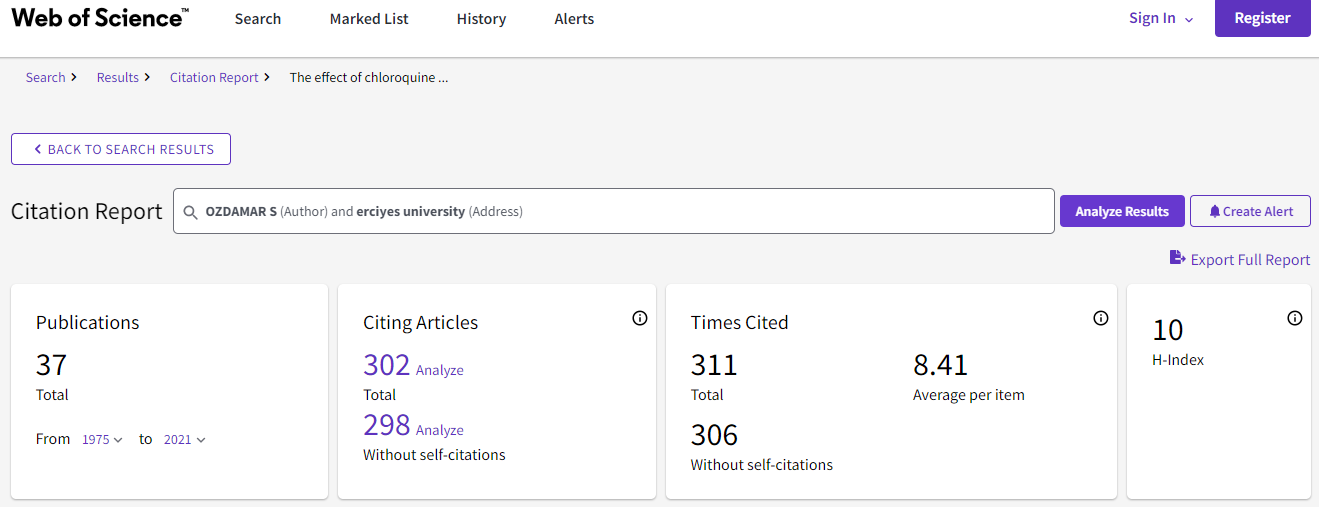 ÖNEMLİ PROJELER,ÖDÜLLER,PATENTLER,YABANCI DİL,ULUSLARARASI DENEYİMORCHİD NO0000-0003-4440-5360Yildirim AB, Ozdamar S, Kaymak E. The Effects of Maternal Hypothyroidism on the Immunoreactivity of Cytochrome P450 Aromatase in the Postnatal Rat Testicles. Acta Endo (Buc) 2017, 13 (1): 7-16 doi: 10.4183/aeb.2017.7Ocak H, Kutuk N, Demetoglu U, Balcıoglu E, Ozdamar S, Alkan A. Comparison of Bovine Bone-Autogenic Bone Mixture Versus Platelet-Rich Fibrin for Maxillary Sinus Grafting: Histologic and Histomorphologic Study. Journal of Oral Implantology  2017; 43 (3): 194-201 Ayse Oner A, Nisa Kahraman, Saim Ozdamar, Esra Balcioglu. Comparison of the effects of intravitreal bevacizumab anddexamethasone in experimental posterior penetrating eyeinjury. Int J Ophthalmol, 2018; 11(4): 575-579. (doi:10.18240/ijo.2018.04.06)Yay A, Goktepe O, Bahadir A, Ozdamar S, Oktem IS, Coruh A, Baran M. Assessment of markers expressed in human hair follicles according to different skin regions. Adv Clin Exp Med. 2018;27(7):929–939 (DOI 10.17219/acem/74429)Çolpak, HA., Gönen, ZB., Özdamar, S., Alkan, A., Kütük, N. Vertical ridge augmentation using guided bone regeneration procedure and dental pulp derived mesenchymal stem cells with simultaneous dental implant placement: A histologic study in a sheep model.  J Stomatol Oral Maxillofac Surg 2019: 120 (3); 216-223 (10.1016/j.jormas.2018.12.011 ). Ozdamar, S., Taskin, MI., Onder, GO., Kaymak, E., Baran, M., Yay, A. Progesterone decreases the extent of ovarian damage caused by cisplatin in an experimental rat model. Adv Clin Exp Med. 28 (1):25–33 (2019) (10.17219/acem/76858) Yay, A., Onder, G.O., Ozdamar, S., Bahadir, A., Aytekin, M., Baran, M. The Effects of Leptin on Rat Brain Development; An Experimental Study. International Journal of Peptide Research and Therapeutics 14 (1):1605–1616 (2019) (10.1007/s10989-018-09803-1)                  Yildirim, A.B., Ozdamar, S., Yalcin, B., Karabulut, D. Changes in MAP-2 and GFAP immunoreactivity in pup hippocampus during prepubertal and pubertal periods caused by maternal subclinical hypothyroidism. Eur. J. Anat. 23 (1): 27-40 (2019)                Atay, E., Ertekin, T., Yılmaz, H., Güler, H.S., Al, Ö., Nisari, M., Yay, A., Unur, E., Özdamar, S., Yalçın, B. Impact of prenatal exposure to bisphenol A on pregnant rats: Fetal bone development and immunohistochemistry implications. Toxicology and Industrial Health 35 (2) 119–135 (2019) (10.1177/0748233718823146) Somdas, MA; Gunturk, I; Balcioglu, E; Avci, D; Yazici, C; Ozdamar, S. Protective effect of N-acetylcysteine against cisplatin ototoxicity in rats: a study with hearing tests and scanning electron microscopy. Brazilian Journal of Otorhinolaryngology 86 (1) 30-37 (2020) DOI: 10.1016/j.bjorl.2018.08.002Sayan, M; Karabulut, D; Ozdamar, S. Assessment of the protective and therapeutic effect of melatonin against thioacetamide-induced acute liver damage. Journal of Bıochemıcal and Molecular Toxıcology  (2020) DOI: 10.1002/jbt.22450, , , , , , . The effect of chloroquine on the TRPC1, TRPC6, and CaSR in the pulmonary artery smooth muscle cells in hypoxia-induced experimental pulmonary artery hypertension Journal of Bıochemical And Molecular Toxicology (2021) 35 (2)ULUSAL HAKEMLİ DERGİLERDE YAYINLANAN MAKALELERÖzdamar S, Gürsoy E, Baykal T. Alloxan'ın sıçan pankreası üzerine etkilerinin ultrastrüktürel incelenmesi. C.Ü. Tıp Fakültesi Dergisi, 1990; 12: 31-42.Balkar F, Argün M, Doğan H, Karakaş ES, Özdamar S. A new treatment method of quadriceps muscle insufficiency: Using dynamic internal splint: An experimental study: Preliminary raport. Erciyes Tıp Dergisi, 1993;15: 72-76.Özdamar S, Baykal T. Atropin'in paneth hücresi salgı aktivitesi üzerine etkileri. E.Ü. Sağlık Bilimleri Dergisi, 1993; 2: 57-63.Gürsoy E, Onarlıoğlu B, Özdamar S, Kutlubay R. insan fetusunda böbreklerin ince yapısı. Erciyes Tıp Dergisi, 1994; 16: 344-348.Özkul Y, Cücer N, Temuçin AK, Özdamar S, Karahacıoğlu E, Yaray E, Öztürk S. Effect Of radiation on the bone marrow and germinative tissue chromosomes in mice. Turkish Journal of Medical Sciences, 1995; 24: 281-286.Çetin H, Özdamar S. Sıçan trakeasının prenatal ve postnatal gelişiminin incelenmesi. Erciyes Tıp Dergisi, 1996; 18: 1-6.Özdamar S, Gürsoy E, Baykal T, Çetin H. Ratlarda bağlanmış safra kanalı epitel hücreleri üzerine prostaglandin E 2'nin etkisi. Erciyes Tıp Dergisi 1997; 19: 1-5.Karahacıoğlu E, Yıldız OG, Saraymen R, Özdamar S, Çoksevim B, Altınbaş M, Kaplan B, Soyuer S, Yaray K. Ratlarda torakal radyoterapi ile simültane paklitaksel uygulamasının kardiyak doku üzerine etkilerinin lipid peroksidasyonu yönünden değerlendirilmesi. Türk Onkoloji Dergisi, 1999; 14: 128-133.Sorkun HÇ, Özdamar S. A Study on the Prenatal and postnatal Development of Rat Esophgus. T Klin J Med Sci 2002; 22: 31-35.Özdamar S. The effects of long-term parenteral Nutrition on dog pancreas: An electron microscopic study. Erciyes Tıp Dergisi, 2002; 24: 64-68.Sorkun HÇ, Özdamar S. Sıçan ince ve kalın bağırsaklarının gelişimi ve gastrin hücrelerinin dağılımı. Türkiye Klinikleri Tıp bilimleri Dergisi J Med Sci 2005; 25: 10-19.Özdamar S, Ülger H, Sorkun HÇ. Adriamycin’in notokord yapısı ve yerleşimi üzerine etkisi. Erciyes Tıp Dergi, 2005; 27: 70-74.Türkyılmaz, Ç., B. Özçelik, MT. Özgün, T. Atakul, C. Batukan, İS Serin, S. Özdamar. Effects of Paclitaxel and Cisplatin on Ovarian Reserves in Rats. Erciyes Tıp Dergisi, 2008; 30: 24-29.Koyuncu İ, Özdamar S. Varikoselli hastalarda sperm morfolojisinin değerlendirilmesi. Sağlık Bilimleri Dergisi, 2009; 18: 1-9.Sönmez MF, Akkuş D, Savranlar Y, Yay A, Özdamar S, Yıldız HT. Melatonin ve C vitamini’nin kronik alkolik sıçanların akciğer dokusundaki hasar ve eNOS immünoreaktivitesi üzerine etkileri. Sağlık Bilimleri Dergisi, 2009; 18: 118-128.Yıldız HT, Özdamar S. İnsan fetuslarında dil papillalarının gelişiminin taramalı elektron mikroskobunda incelenmesi. Sağlık Bilimleri Dergisi, 2009; 18: 1129-137. Balcıoğlu E, Yay A, Alkan BA, Kara M, Özdamar S, Sönmez MF. Diyabetli hastalarda diş taşı yapısı ve mineral densitesinin incelenmesi. Erciyes Med J, 2012; 34:10-14.Yıldırım AB, Özdamar S. Diazinon’un sıçan testisi üzerine etkilerinin histokimyasal olarak İncelenmesi. Sağlık Bilimleri Dergisi, 2012; 21: 1-8.Ülger H, Özdamar S, Yay A. Erken dönem fetusların kalplerinde septal gelişim üzerine adriamycinin teratojenik etkisi. Sağlık bilimleri Dergisi 2013; 23: 183-186Yay A, Balcıoğlu E, Yapışlar H, Özdamar S. Diyabetin ve karnozinin kemik yapısı ve mineral yoğunluğu üzerine etkileri. Sağlık bilimleri Dergisi 2013; 23: 203-209    Balcıoğlu E, Yalçın B, Önder GÖ, Özdamar S. Metoksiklorun Böbrek ve Karaciğer Dokuları Üzerine Etkisi. Sağlık Bilimleri Dergisi 2019; 28: 57-61 